ANNEXURE E: CHILD PARTICIPANT’S CONSENT FORMINFORMED CONSENT DECLARATION(Child participant)(Acknowledge reference to Stellenbosch and Fort Hare)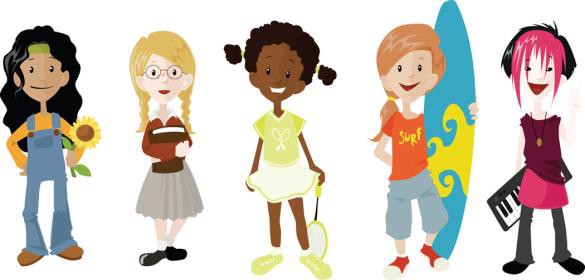 Project Title	(Simplify it if necessary)Researcher’s name: ………………………………………………………………………………Name of participant: ………………………………………………………………………………Has the researcher explained what s/he will be doing and wants you to do?Has the researcher explained why s/he wants you to take part?Do you understand what the research wants to doDo you know if anything good or bad can happen to you during the research?Do you know that your name and what you say will be kept a secret from other people?Did you ask the researcher any questions about the research?Has the researcher answered all your questions?Do you understand that you can refuse to participate if you do not want to take part and that nothing will happen to you if you refuse?Do you understand that you may pull out of the study at any time if you no longer want to continue?Do you know who to talk to if you are worried or have any other questions to ask?Has anyone forced or put pressure on you to take part in this research?Are you willing to take part in the research?Signature of Child	DateYESNOYESNOYESNOYESNOYESNOYESNOYESNOYESNOYESNOYESNOYESNOYESNO